	บันทึกข้อความ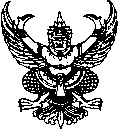 ส่วนราชการ  โรงเรียนราชประชานุเคราะห์ 56 อำเภอเวียงสา จังหวัดน่าน                                          ที่   	วันที่  เรื่อง  รายงานผลการดำเนินงานตามโครงการ/กิจกรรม/งานประจำ 
เรียน  ผู้อำนวยการโรงเรียนราชประชานุเคราะห์ 56 จังหวัดน่านตามที่ข้าพเจ้า...................................... ตำแหน่ง ............... โรงเรียนราชประชานุเคราะห์  56 จังหวัดน่าน รับผิดชอบ งาน/กลุ่มบริหาร .............................................................................................................
ได้ดำเนินงาน/โครงการ/กิจกรรม/งานประจำ.................................................................................... สำเร็จลุล่วงแล้วนั้น
 		บัดนี้งาน/กลุ่มบริหาร ...............................................................................................................
ขอรายงานผลการดำเนินงาน/โครงการ/กิจกรรม/งานประจำ............................................................................... ตามรายละเอียด ดังแนบ
 จึงเรียนมาเพื่อโปรดทราบและพิจารณา				ลงชื่อ			     ผู้รับผิดชอบงาน/โครงการ/กิจกรรม    (……………………………………)
    ตำแหน่ง....................................................ความเห็นของรองผู้อำนวยการกลุ่มบริหาร……………
 เสนอผู้อำนวยการทราบและพิจารณา.................................................................................
..............................................................................        ลงชื่อ                 (...................................................)  รองผู้อำนวยการกลุ่มบริหาร...................................ความเห็นของหัวหน้างานแผนงานโรงเรียน
 เสนอผู้อำนวยการทราบและพิจารณา.................................................................................
..............................................................................        ลงชื่อ                 (นางดวงพร  สุจันทร์)            หัวหน้างานแผนงานโรงเรียนความเห็นของรองผู้อำนวยการกลุ่มบริหารประมาณ
 เสนอผู้อำนวยการทราบและพิจารณา.................................................................................
..............................................................................        ลงชื่อ                 (นางสุภางค์  สารเถื่อนแก้ว)        รองผู้อำนวยการกลุ่มบริหารงบประมาณความเห็นของผู้อำนวยการโรงเรียน
 ทราบ.................................................................................
..............................................................................        ลงชื่อ                   (นายชัยพร  พันธุ์น้อย)ผู้อำนวยการโรงเรียนราชประชานุเคราะห์ 56 จังหวัดน่าน